Ref: 722/2018ASSUNTO: SOLICITA AO EXCELENTÍSSIMO SENHOR PREFEITO ARQUITETO CARLOS NELSON BUENO, JUNTO A CENTRAL DE FISCALIZAÇÃO DA PREFEITURA DE MOGI-MIRIM, PARA QUE SEJA REALIZADA FISCALIZAÇÃO DE TERRENO BALDIO, NA RUA SEBASTIÃO VAZ, AOS FUNDOS DO Nº 1471, JARDIM PLANALTO, MOGI MIRIM.DESPACHO:		SALA DAS SESSÕES____/____/_____                              PRESIDENTE DA MESA                                               INDICAÇÃO N°                DE 2018SENHOR PRESIDENTE,SENHORES VEREADORES E SENHORAS VEREADORAS                                      Fomos procurados por moradores do Jardim Planalto, os quais solicitaram urgente operação de fiscalização em um terreno baldio, aos fundos do nº 1471, na Rua Sebastião Vaz, Jardim Planalto, Mogi-Mirim, conforme redação das Leis Ordinárias Municipais 1181/1977, em seus arts. 1º, 2º,7º e 40º, cumulado com o art. 2º, §§ 1º e 2º, da Lei 5223/2011Segundo a reivindicação dos munícipes é necessário realizar a fiscalização pois o terreno se encontra completamente abandonado, largado a própria sorte, com vegetação alta, atraindo animais e insetos peçonhentos, causando medo e insegurança a vizinhança do local.Indico, na forma regimental, e depois de ouvido o Douto Plenário desta Casa, que seja oficiado ao Excelentíssimo Senhor Prefeito Municipal Arquiteto Carlos Nelson Bueno, através da Secretaria de Obras, para que seja realizada operação de fiscalização em um terreno baldio na Rua Manoel Ferreira Lacerda, ao lado do nº 204, Jardim Planalto, Mogi Mirim.Sala das Sessões “Vereador Santo Rótolli”, em 02 de Outubro de 2018Vereador Bacharel em Direito Orivaldo Aparecido Magalhães(Magalhães da Potencial)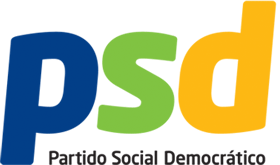 